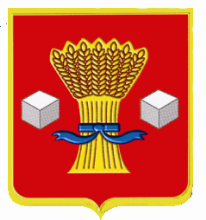 АдминистрацияСветлоярского муниципального района Волгоградской областиПОСТАНОВЛЕНИЕ от 13.12.2019                    № 2551О внесении изменений в административный регламент по предоставлению муниципальной услуги «Принятие документов, а также выдача решений о переводе или об отказе в переводе жилого помещения в нежилое или нежилого помещения в жилое помещение», утвержденный постановлением администрации Светлоярского муниципального района Волгоградской области от 24.09.2018 №1670  В соответствии с Федеральными законами от 19.07.2018 № 204-ФЗ «О внесении изменений в Федеральный закон «Об организации предоставления государственных и муниципальных услуг», от 29.05.2019 № 116-ФЗ «О внесении изменений в Жилищный кодекс Российской Федерации» в части установления дополнительных гарантий граждан при получении государственных  и  муниципальных   услуг», с постановлением администрации Светлоярского муниципального района от 02.03.2011 №298 «Об утверждении порядка разработки  и утверждения административных регламентов исполнения муниципальных функций, порядка разработки и утверждения административных регламентов предоставления муниципальных услуг, порядка проведения экспертизы проектов административных регламентов предоставления муниципальных услуг», Уставом Светлоярского муниципального района Волгоградской области,п о с т а н о в л я ю:1.Внести в административный регламент предоставления муниципальной услуги «Принятие документов, а также выдача решений о переводе или об отказе в переводе жилого помещения в нежилое или нежилого помещения в жилое помещение», утвержденный постановлением администрации Светлоярского муниципального района Волгоградской области от 24.09.2018 №1670 следующие изменения:1) абзац третий пункта 2.4  изложить в следующей редакции:«В случае представления заявителем документов через МФЦ срок принятия решения о переводе или об отказе в переводе помещения исчисляется со дня передачи МФЦ данных документов в уполномоченный орган»;2) в пункте 2.5:дополнить пункт новым абзацем десятым следующего содержания:«постановление Правительства Российской Федерации от 28.01.2006 № 47 «Об утверждении Положения о признании помещения жилым помещением, жилого помещения непригодным для проживания, многоквартирного дома аварийным и подлежащим сносу или реконструкции, садового дома жилым домом и жилого дома садовым домом» («Собрание законодательства РФ», 06.02.2006, № 6, ст. 702, «Российская газета», № 28, 10.02.2006)»;абзацы десятый – четырнадцатый считать абзацами одиннадцатым – пятнадцатым соответственно;дополнить пункт новым абзацем тринадцатым следующего содержания:«постановление Правительства Российской Федерации от 25.01.2013 № 33 «Об использовании простой электронной подписи при оказании государственных и муниципальных услуг» (Официальный интернет-портал правовой информации http://www.pravo.gov.ru, 23.11.2018, «Собрание законодательства РФ», 04.02.2013, № 5, ст. 377)»;абзацы тринадцатый – пятнадцатый считать абзацами            четырнадцатым – шестнадцатым соответственно;3) в пункте 2.6.1:дополнить пункт новыми абзацами пятым, шестым следующего содержания:«- протокол общего собрания собственников помещений в многоквартирном доме, содержащий решение об их согласии на перевод жилого помещения в нежилое помещение;- согласие каждого собственника всех помещений, примыкающих к переводимому помещению, на перевод жилого помещения в нежилое помещение»;абзац пятый считать абзацем седьмым;4) в абзаце третьем пункта 2.6.3 Регламента слова «или представлены с предъявлением подлинников» исключить;5) в абзаце втором пункта 2.7 слова «квалифицированной подписи» заменить словами «усиленной квалифицированной электронной подписи (далее - квалифицированная подпись)»;6) в пункте 2.8:в абзаце третьем слово «подпункте» заменить словом «пункте»;в абзаце четвертом слово «подпунктом» заменить словом «пунктом»;абзац шестой изложить в следующей редакции: «- несоответствия проекта переустройства и (или) перепланировки помещения в многоквартирном доме требованиям законодательства»;7) пункт 2.14 изложить в следующей редакции:«2.14. Осуществление отдельных административных процедур при предоставлении муниципальной услуги возможно в электронной форме. Предоставление муниципальной услуги может осуществляться в МФЦ в соответствии с соглашением, заключенным между МФЦ и наименование исполнительно-распорядительного органа муниципального образования.Особенности осуществления отдельных административных процедур в электронной форме и предоставления муниципальной услуги через МФЦ установлены в разделе 3 настоящего административного регламента»;8) пункт 2.15 исключить;9) в пункте 3.1.2 слова «ответственное за прием и регистрацию заявления, заверяет копии документов, представленных заявителем в подлиннике» заменить словами «специалист МФЦ, осуществляющий прием документов, проверяет комплектность представленного в соответствии с пунктами 2.6.1 и 2.6.2 настоящего административного регламента пакета документов, при необходимости делает копию с представленных заявителем подлинников документов и заверяет их»;10) абзац третий пункта 3.1.3 после слов «в получении документов» дополнить словами «с указанием их перечня и даты их получения уполномоченным органом, а также с указанием перечня сведений и документов, которые будут получены по межведомственным запросам»;11) абзац второй пункта 3.1.4 после слов «с указанием их объема» дополнить словами «, а также перечня сведений и документов, которые будут получены по межведомственным запросам»;12) абзац первый пункта 3.1.5 Регламента после слова «проводит» дополнить словами «проверку подлинности простой электронной подписи заявителя с использованием соответствующего сервиса единой системы идентификации и аутентификации, а также»;  13) в пункте 5.1:подпункт 3 изложить в следующей редакции:«3) требование у заявителя документов или информации либо осуществления действий, представление или осуществление которых не предусмотрено нормативными правовыми актами Российской Федерации, нормативными правовыми актами Волгоградской области, муниципальными правовыми актами для предоставления муниципальной  услуги»;дополнить подпунктом 10 следующего содержания: «10) требование у заявителя при предоставлении муниципальной услуги документов или информации, отсутствие и (или) недостоверность которых не указывались при первоначальном отказе в приеме документов, необходимых для предоставления муниципальной услуги, либо в предоставлении муниципальной услуги, за исключением случаев, предусмотренных пунктом 4 части 1 статьи 7 Федерального закона № 210-ФЗ. В указанном случае досудебное (внесудебное) обжалование заявителем решений и действий (бездействия) МФЦ, работника МФЦ возможно в случае, если на МФЦ, решения и действия (бездействие) которого обжалуются, возложена функция по предоставлению данной  муниципальной услуги в полном объеме в порядке, определенном частью 1.3 статьи 16 Федерального закона  № 210-ФЗ»;14) в пункте 5.6 слова «и почтовый адрес» заменить словами «и (или) почтовый адрес»;15) пункт 5.9 дополнить абзацами вторым, третьим следующего содержания:«В случае признания жалобы подлежащей удовлетворению в ответе заявителю дается информация о действиях, осуществляемых уполномоченным органом, МФЦ, либо организацией, предусмотренных частью 1.1 статьи 16 Федерального закона № 210-ФЗ, в целях незамедлительного устранения выявленных нарушений при оказании муниципальной услуги, а также приносятся извинения за доставленные неудобства и указывается информация о дальнейших действиях, которые необходимо совершить заявителю в целях получения муниципальной услуги.В случае признания жалобы не подлежащей удовлетворению в ответе заявителю даются аргументированные разъяснения о причинах принятого решения, а также информация о порядке обжалования принятого решения.»2. Отделу по муниципальной службе, общим и кадровым вопросам администрации Светлоярского муниципального района Волгоградской области (Ивановой Н.В.): - опубликовать настоящее постановление в районной газете «Восход»;- разместить настоящее постановление в сети Интернет на официальном сайте Светлоярского муниципального района Волгоградской области.3. Контроль над исполнением настоящего постановления возложить на заместителя главы Светлоярского муниципального района Волгоградской области Думбраву М.Н.Глава муниципального района                                                            Т.В.РаспутинаФокина М.Г.